Clovis West AreaSART Meeting Minutes  October 3rd, 20239:00 amClovis West High SchoolLibrary Lecture Hall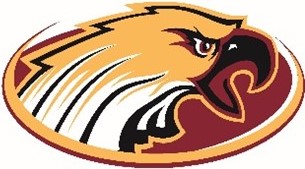  		Welcome		Purpose of SART Meeting was discussed and shared.                   Boundaries and TimelineA district wide boundaries student is underway.  The Terry P. Bradley Educational Center will be opening in Fall of 2025 and in addition there are numerous other areas and sites currently experiencing issues such as overcrowding and under enrollment.  This district wide boundary study will work to resolve the variety of issues we are experiencing currently across CUSD as it pertains to our attendance boundaries.   Additional community meetings and information will be forthcoming.                   School Safety  The district wide Catapult program was reviewed.  It was shared how this program has increased communication significantly and improved timely communication during emergencies.  Comprehensive school safety plans were explained and their function of supporting overall school safety and team response/management.  In addition, the new lockdown buckets were reviewed.  These will be placed in each classroom across CUSD.                     Social Emotional SupportsClovis West Area, Mental Health Support Provider, Brittany Beer shared the numerous social-emotional supports that are available to student on our CUSD campuses.  Brittany shared the Tiered levels of supports on campuses, how parents can request support, as well as additional resources available to families in the community and at home.                      Closing and RecommendationsParents greatly appreciated the intentional focus on school safety and student mental health support.  No additional closing remarks or questions were noted.  